G3 Make your own carLook at the picture of the cars. Thinks what they are made of. Design and make your own car from any recycle materials you can find in the house. Send a picture of your car to your teacher. 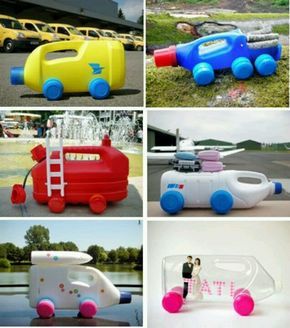 